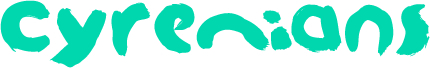 Volunteer Role DescriptionVisitor Centre Play Volunteer
1 shift per week: Saturday or Sunday 9.30am – 12pm.HMP Addiewell – 01506 874500 ext 3914 or email visitorcentre@cyrenians.scot Overview This role sits alongside paid staff in the team and assists with the operation of a prison visitor centre, providing emotional and practical support and information to visitors. Why we need you and what activities are involvedAssist children during their weekly children’s visit sessions.Offer support to families with play and wellbeing ideas.To read, draw and play games with the children.Skills we’re looking forGood negotiation, communication and interpersonal skills (both written and verbal)Ability to relate sensitively to the needs of prisoners’ families and work with a wide variety of peopleCan use initiative and be a member of the teamReliable, honest, and trustworthyUnderstand confidentiality and boundaries (training provided)Calm under pressure in a sometimes-busy environment What you can gain from this opportunity Rewarding experience in the field of working directly with childrenDevelop your play skillsMeet new peopleReceive training Gain understanding of a criminal justice settingEssential Criteria18+PVG (we process)Car and license (due to location)Further InfoExpensesWe cover local travel costs at public transport rate or mileage.About us Cyrenians is over 50 years old.  We began with the creation of an innovative community to meet the needs of a group of homeless people who had fallen through the cracks of whatever support was available at the time.  Our roots lie in responding to the injustice of homelessness.  We have spent the last five decades journeying with people grappling with the causes and consequences of homelessness through building and nurturing of trusted relationships and engaging with social exclusion and inequality which has so often been at the root of their tough reality. We are values-led and relationship based; our core values are Compassion, Respect, Integrity and Innovation. Cyrenians’ head office is based in Edinburgh, with smaller offices in other areas, including Falkirk and West Lothian. Cyrenians is a Scottish Charitable Incorporated Organisation (SCIO), registered charity SC011052